HOẠT ĐỘNG LÀM BƯU THIẾP TẶNG BÀ, MẸ NHÂN NGÀY 8/3 CỦA CÁC BẠN LỚP MGBC2Hoạt đông” Làm bưu thiếp” thật sự là một trải nghiệm thú vị. Hoạt động diễn ra sôi nổi trong sự yêu thích, hứng thú của các con và còn mang lại ý nghĩa sâu sắc khi chính bàn tay bé nhỏ của các con lại cắm được những giỏ hoa xinh xắn để dành tặng bà, mẹ, các bạn gái, em gái. Qua hoạt động này các con còn biết thêm về nguyên liệu làm từ giấy và hoa khô, hồ, và các loại nguyên liệu khác… Qua những màu sắc khác nhau, để trẻ phát triển thẩm mỹ, tư duy khéo léo từ đôi bàn tay.
Sau đây là một số những hình ảnh đáng yêu của các bé lớp MGB C2.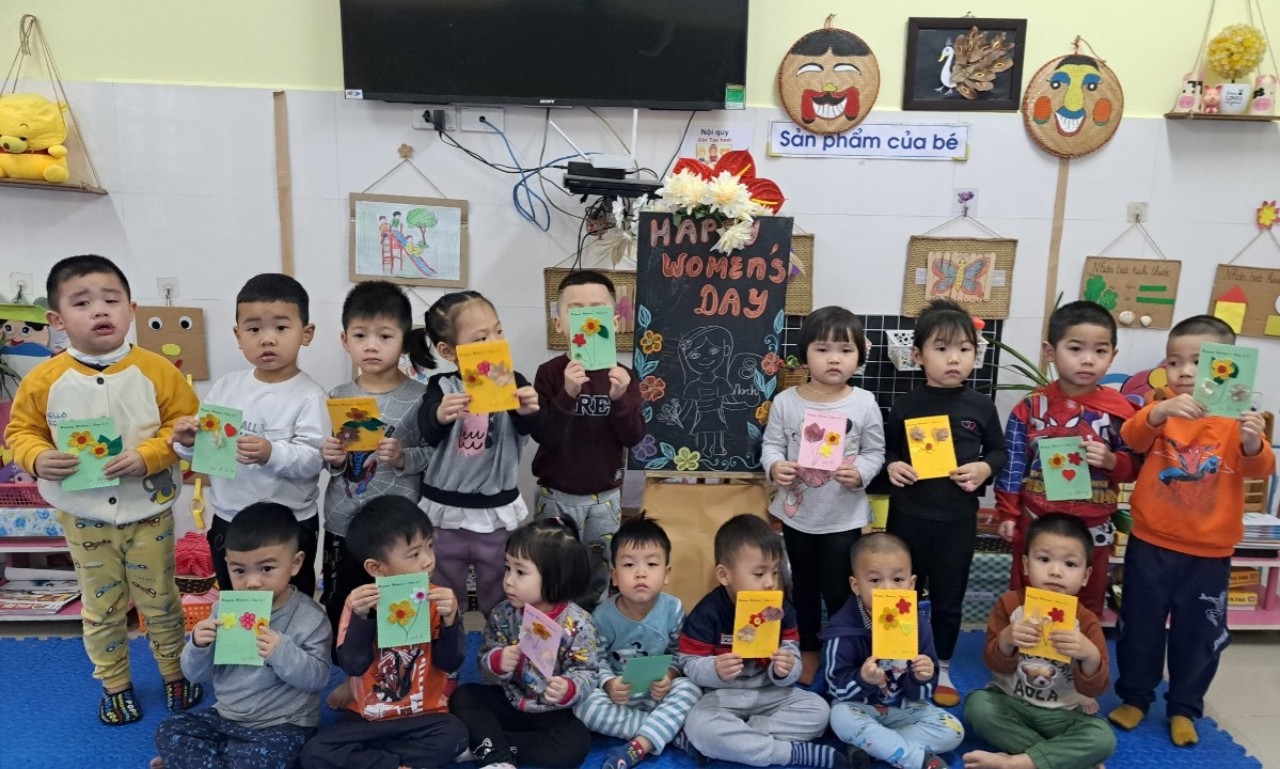 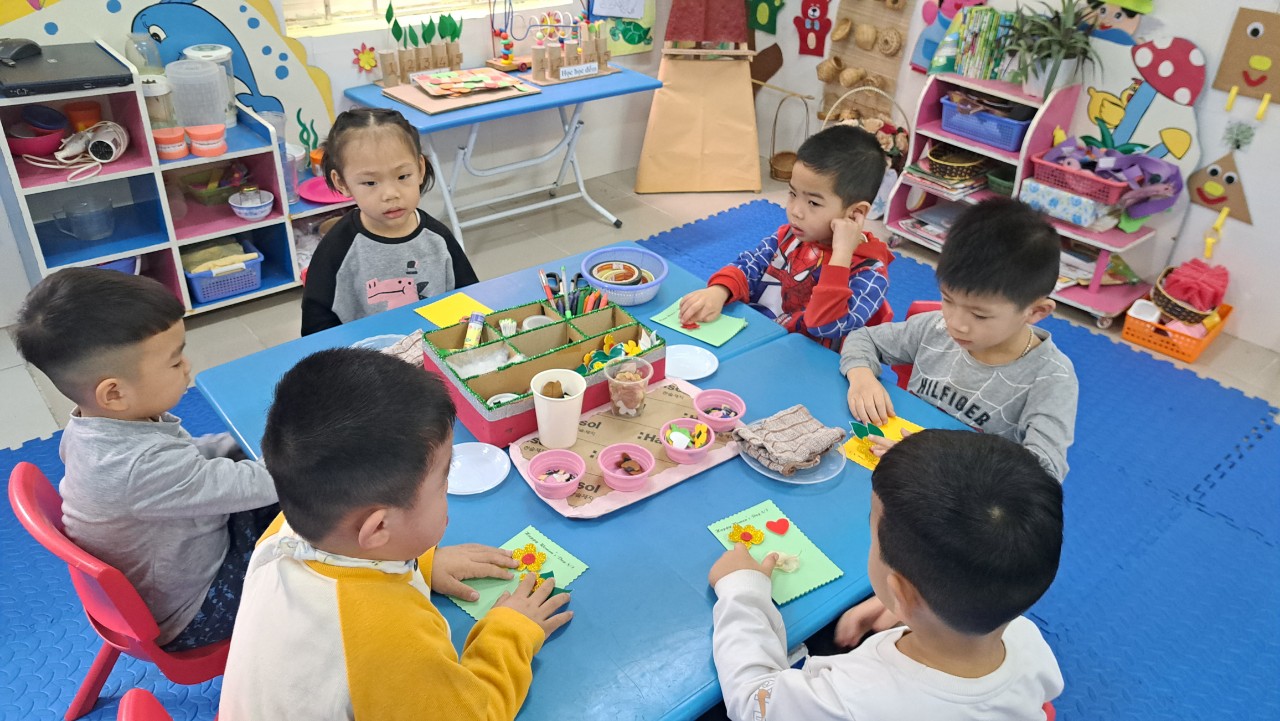 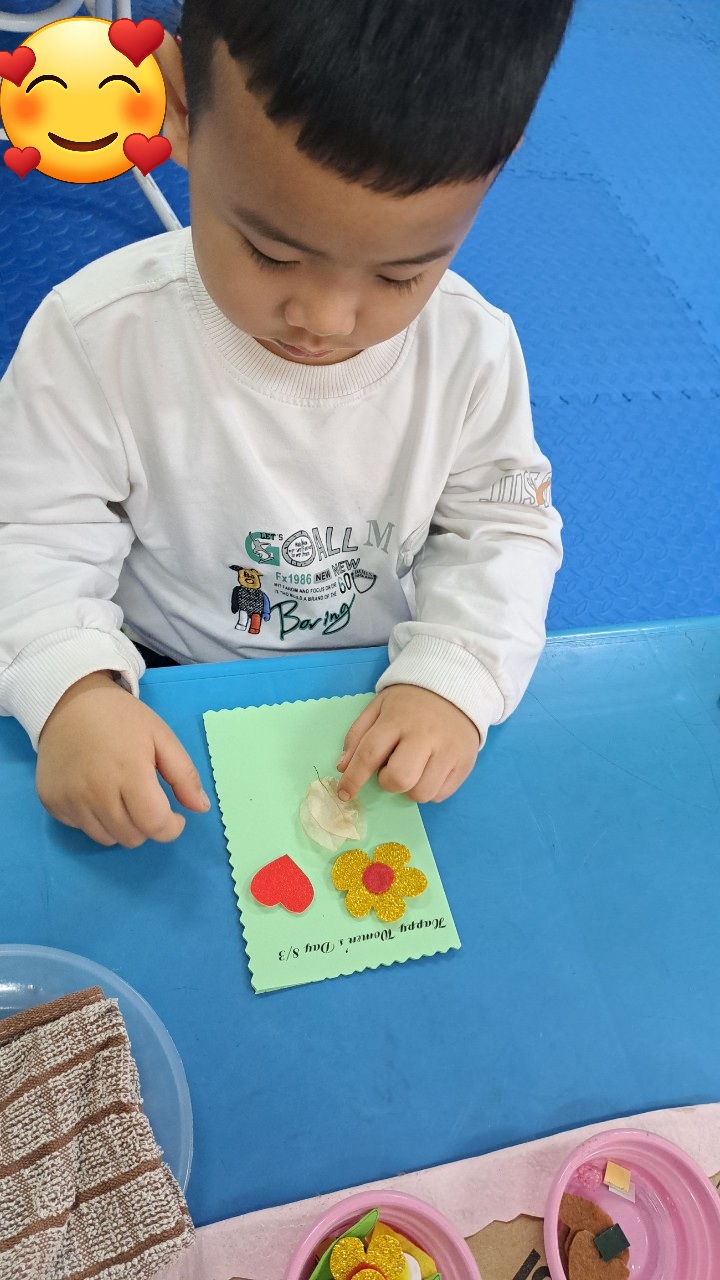 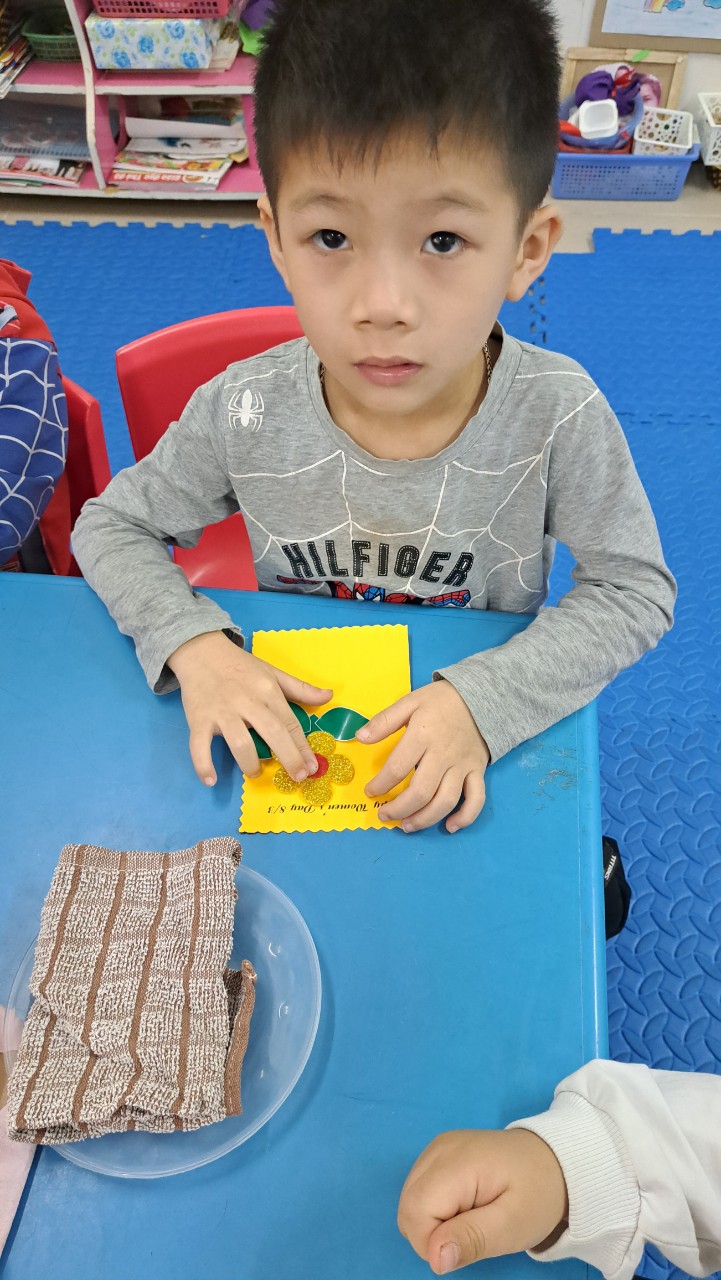 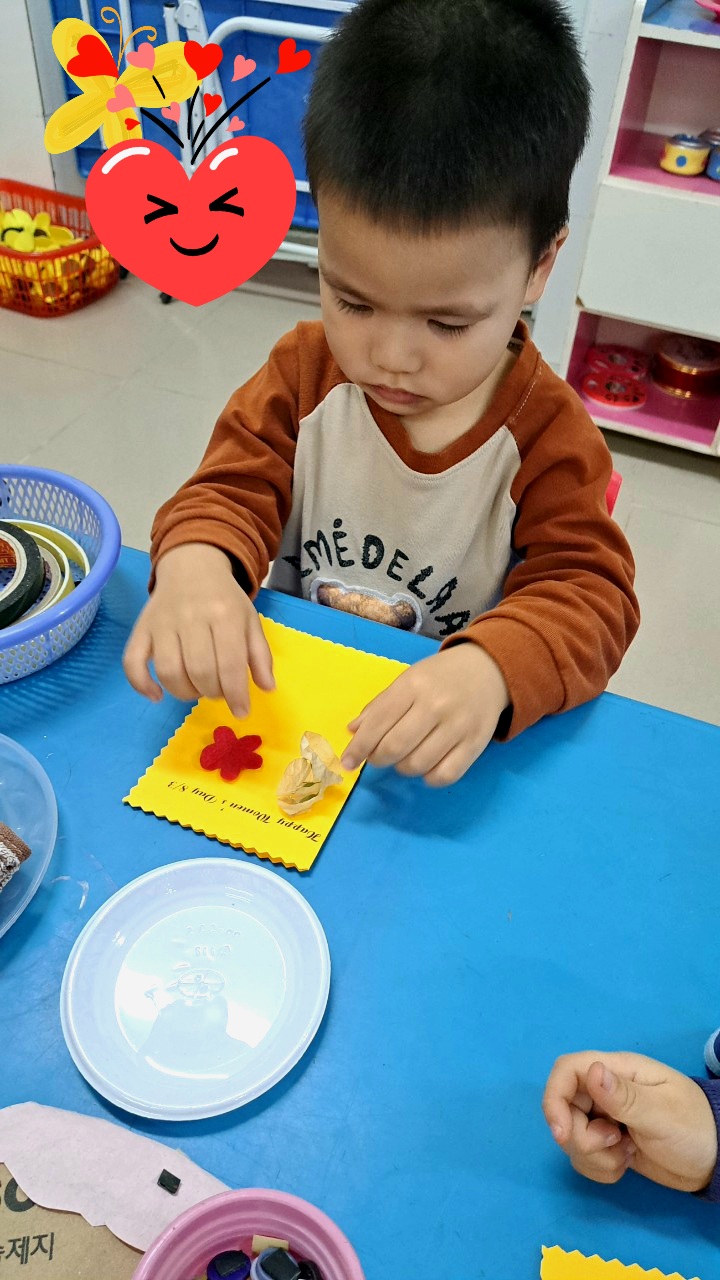 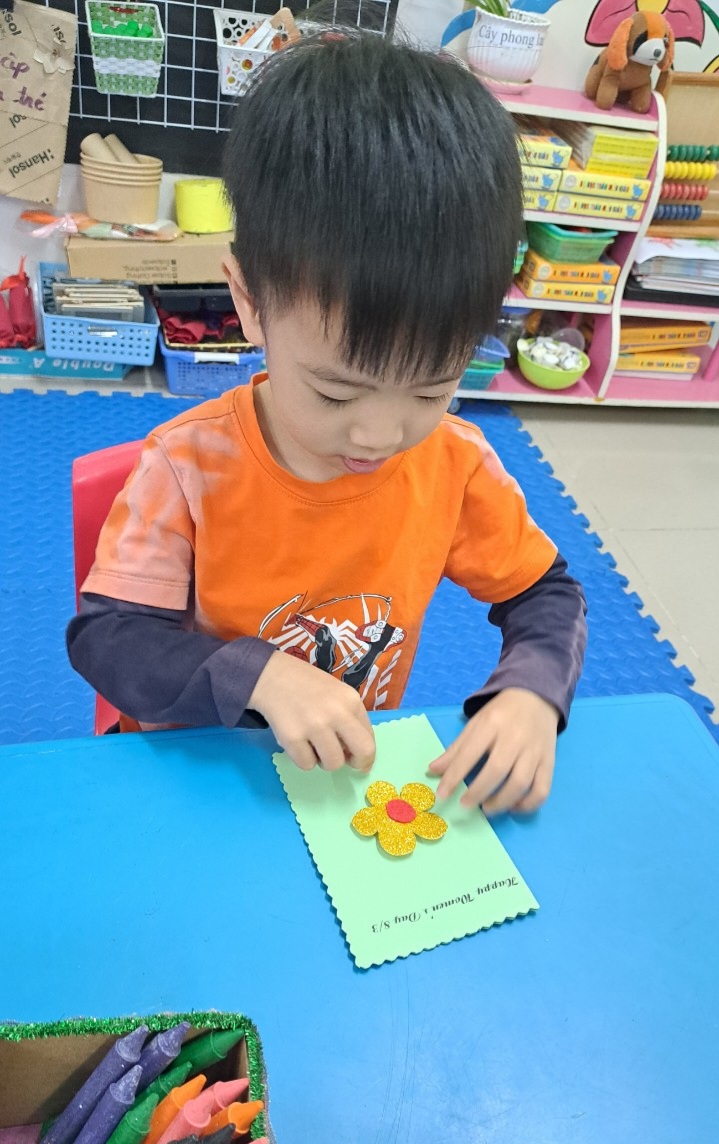 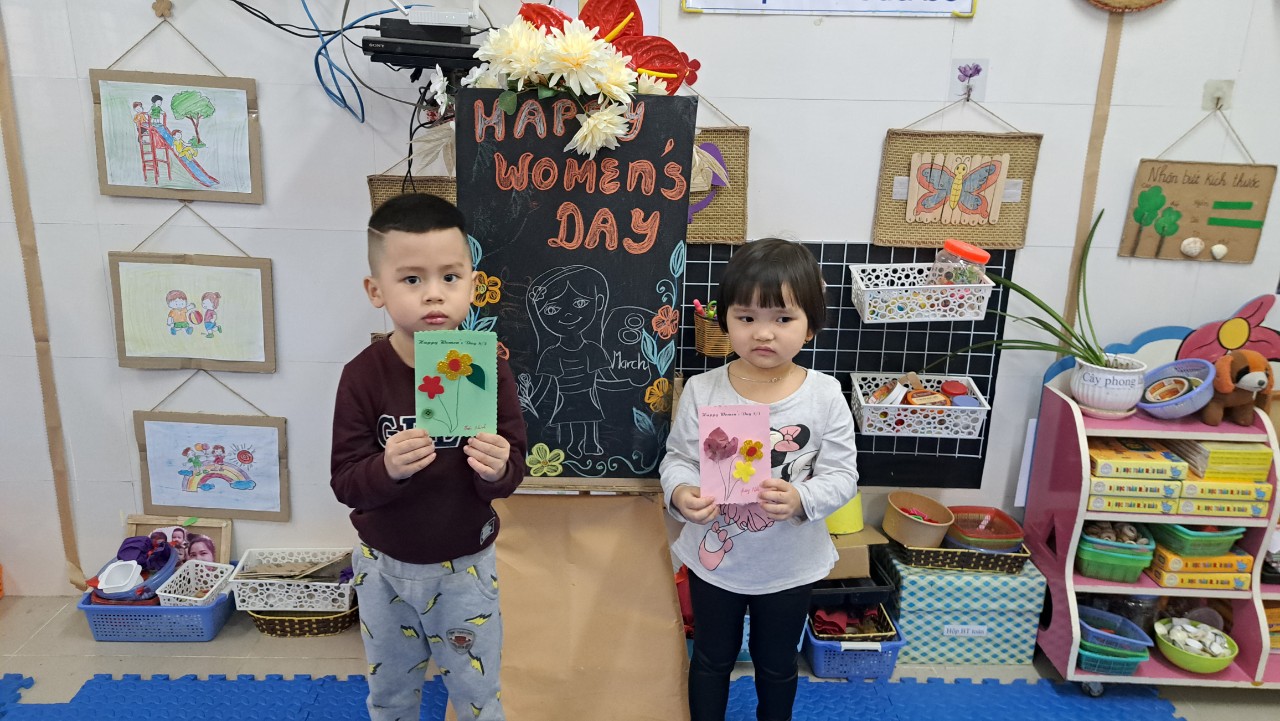 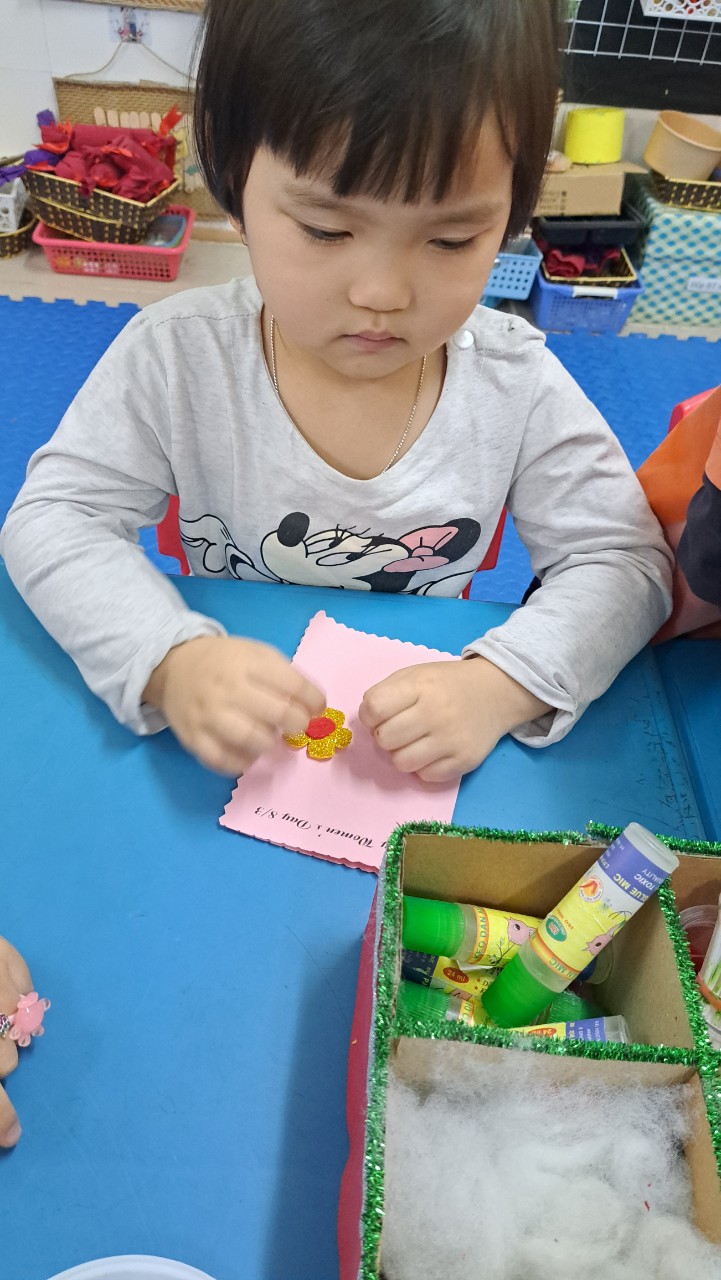 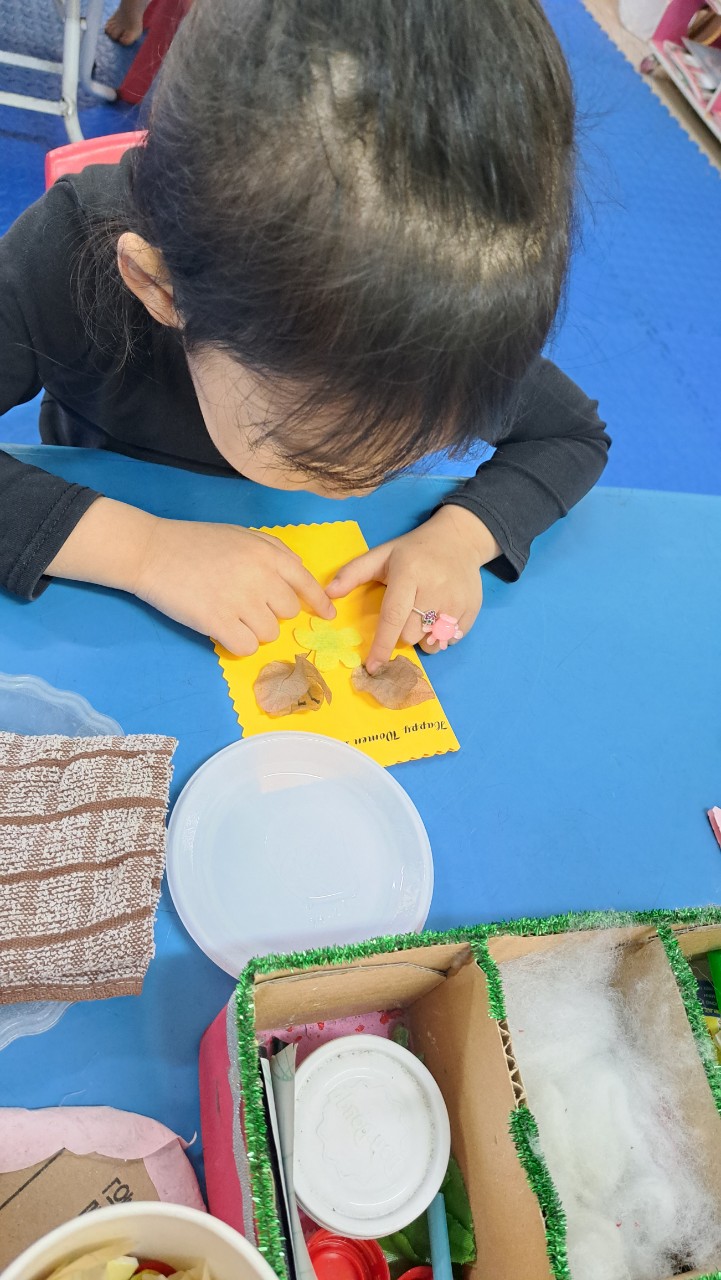 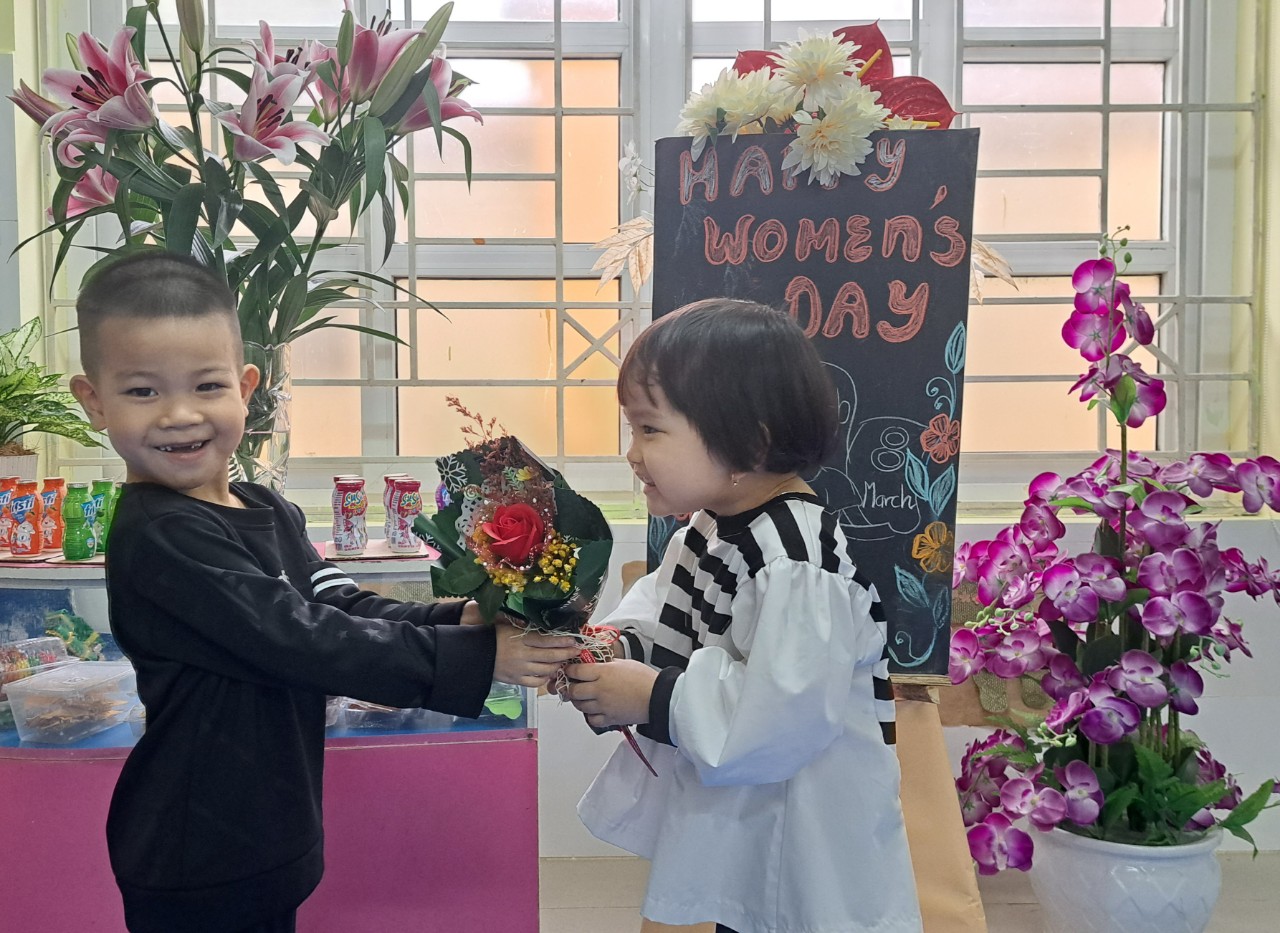 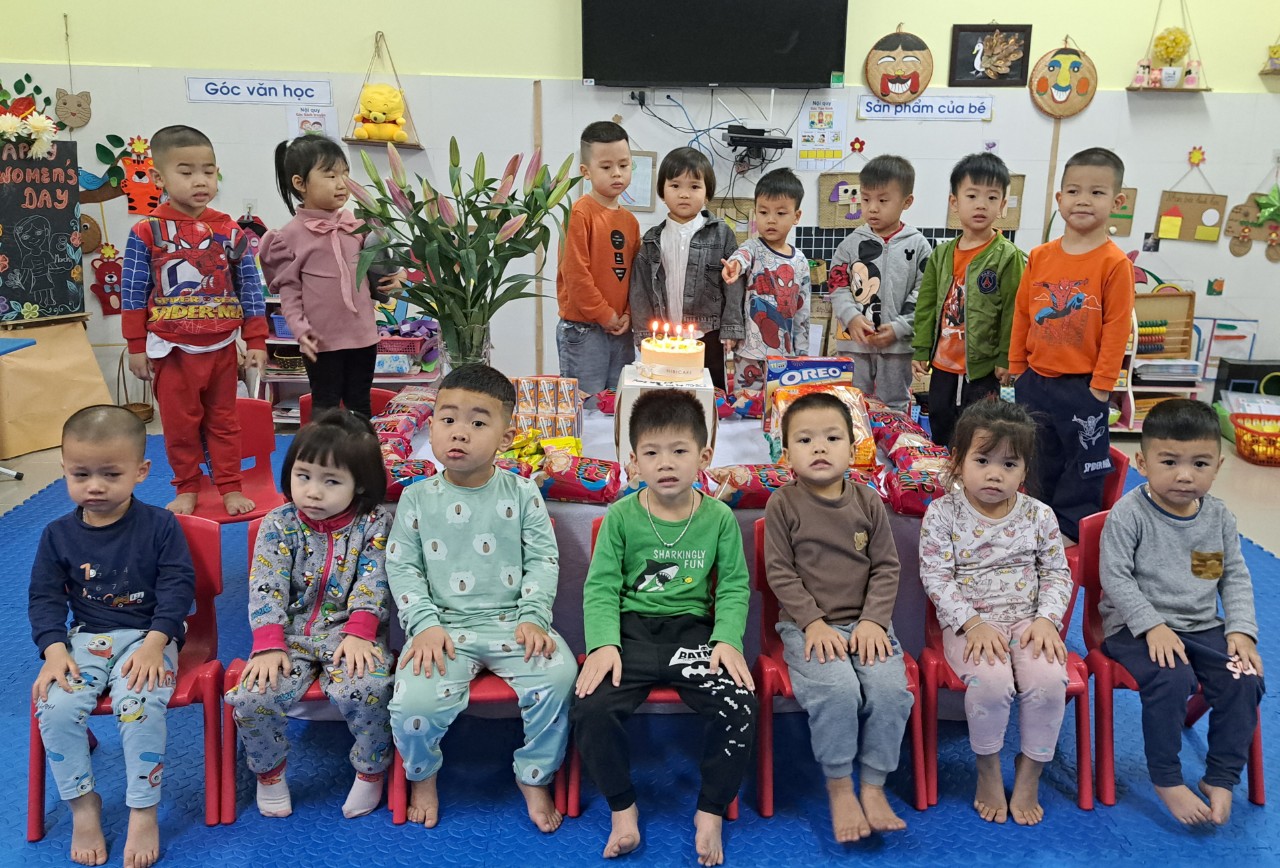 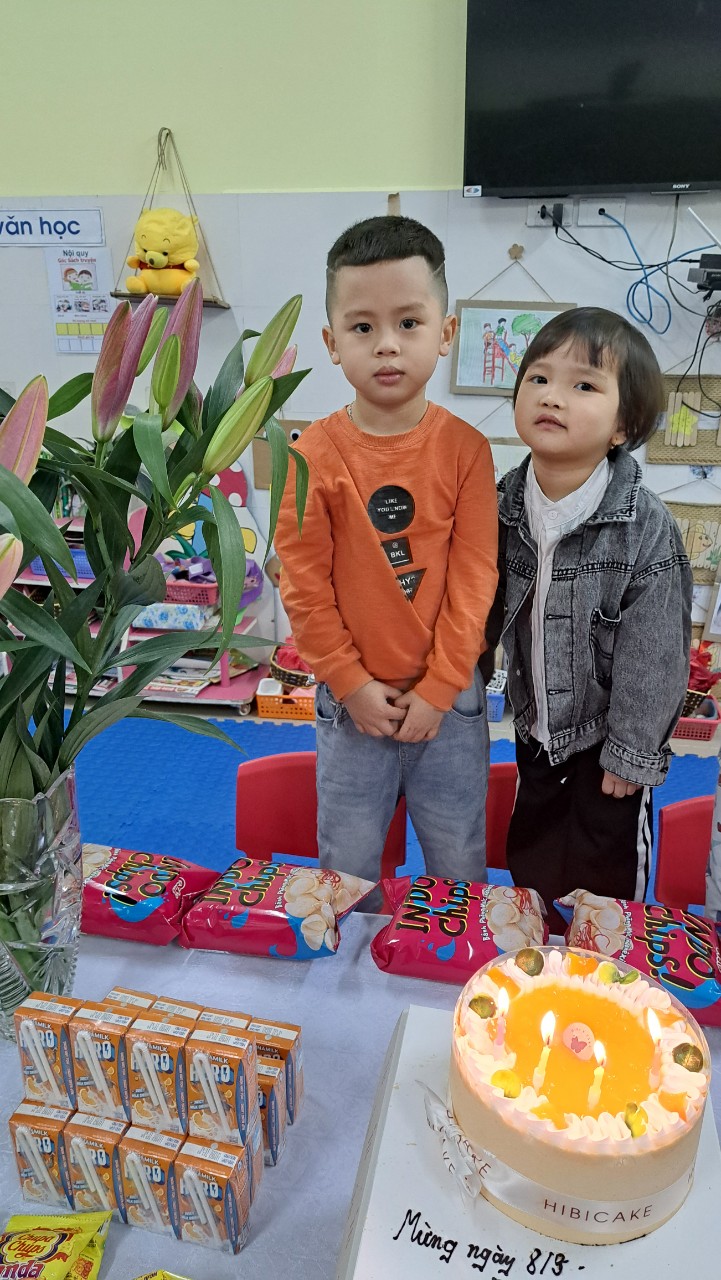 